Frédérich mohs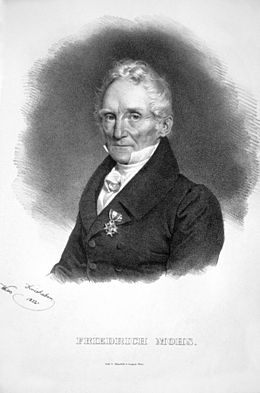 Il est Allemand1773-1839Échelle de dureté de minéraux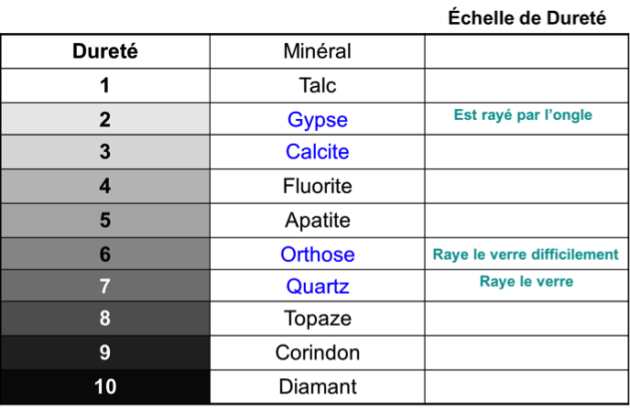 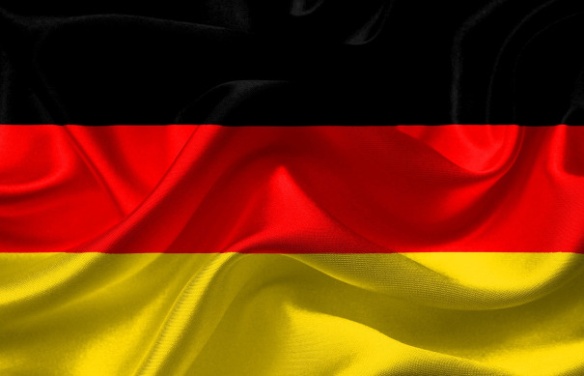 